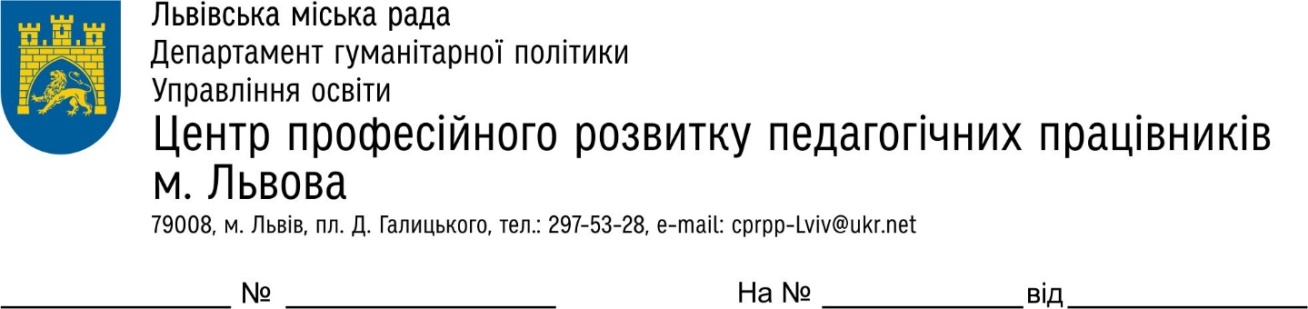 Від  09.11.2021 р. 	№ 600Керівникам закладів загальноїсередньої освіти Львівської МТГПро формування регіонального  замовлення на підвищення кваліфікації педагогічних працівників закладів загальної середньої освіти Львівської МТГ при КЗ ЛОР «Львівський обласний інститут післядипломної педагогічної освіти» у 2022 роціНа виконання Закону України «Про освіту», Порядку підвищення кваліфікації педагогічних і науково-педагогічних працівників, затвердженого постановою Кабінету міністрів України від 21 серпня 2019 року №800 (із змінами), на виконання листа КЗ ЛОР «Львівський обласний інститут післядипломної педагогічної освіти» від 05.11.2021 р. №425 «Про формування регіонального замовлення на підвищення кваліфікації педагогічних працівників закладів загальної середньої освіти Львівської області у 2022 році», з метою своєчасного планування курсів підвищення кваліфікації педагогічних працівників закладів загальної середньої освіти на 2022 рік просимо до 22 листопада 2021 року подати у Центр професійного розвитку педагогічних працівників м. Львова (пл. Д. Галицького, 4)  замовлення на проходження курсів підвищення кваліфікації педагогічними працівниками:2023, 2024 років атестації – 1 кредит ЄКТС – 30 год (Додаток 1) 2025, 2026, 2027 років атестації – 8 год (Додаток 2)Тематика курсів наведена у додатку 3 до цього листа.Усі ці курси для педагогічних працівників  закладів загальної середньої освіти проводитимуться із відривом або без відриву від виробництва. Форма проведення  очна, дистанційна або очно-дистанційна. Звертаємо Вашу увагу, що для новопризначених директорів та заступників директорів закладів загальної середньої освіти  пропонуються відповідно 90 та 60-годинні курси в межах регіонального замовлення, у тому числі тих, які розпочали навчання у 2021 році.Рекомендуємо для педагогічних працівників, які у 2022-23 навчальному році будуть навчати учнів 5 класу, обрати курси щодо впровадження Державного стандарту базової середньої освіти (30 чи 8 год. залежно від року атестації).Просимо керівників закладів освіти ознайомити працівників закладу із пропозицією інституту щодо курсів підвищення кваліфікації, обговорити її на педагогічній раді, затвердити орієнтовний план та підготувати замовлення. Відповідно до п.20 Порядку, на підставі плану підвищення кваліфікації керівник закладу освіти (уповноважена ним особа) забезпечує укладення між закладом освіти та суб’єктом (суб’єктами) підвищення кваліфікації договору про надання освітніх послуг з підвищення кваліфікації на відповідний рік. КЗ ЛОР «Львівський обласний інститут післядипломної педагогічної освіти» пропонує укласти договір при поданні замовлення на 2022 рік (форма договору – додаток 4). Педагогічні працівники закладів освіти, що уклали договір на підвищення кваліфікації та включені в регіональне замовлення, проходитимуть курси підвищення кваліфікації в інституті за кошти обласного бюджету. При цьому кожен педагогічний працівник має право на один курс за календарний рік у межах регіонального замовлення. Всі інші замовлення будуть виконуватися на договірній основі.При цьому звертаємо Вашу увагу на дотримання пп.33 та 34 Порядку:33. За рахунок коштів, передбачених у кошторисах закладів освіти, здійснюється фінансування підвищення кваліфікації в обсязі, встановленому законодавством, і відповідно до плану підвищення кваліфікації:педагогічних та науково-педагогічних працівників, які працюють у таких закладах за основним місцем роботи;педагогічних та науково-педагогічних працівників, які забезпечують надання загальної середньої освіти, працюючи за сумісництвом у закладах загальної середньої, професійної (професійно-технічної), фахової передвищої освіти.34. Самостійне фінансування підвищення кваліфікації здійснюється:педагогічними і науково-педагогічними працівниками закладів освіти, які працюють у таких закладах за основним місцем роботи і проходять підвищення кваліфікації поза межами плану підвищення кваліфікації закладу освіти;іншими особами, які працюють у закладах освіти на посадах педагогічних або науково-педагогічних працівників за суміщенням або сумісництвом.Замовлення оформляти на окремих бланках згідно з додатками у паперовому та електронному вигляді (Word) (natalia_kpk@ukr.net) з вихідним номером, підписом, печаткою керівника навчального закладу і подати у Центр професійного розвитку педагогічних працівників (пл. д. Галицького, 4, 403 кабінет). Договір та замовлення на курси підвищення кваліфікації подавати у двох екземплярах.Для забезпечення зворотного зв’язку у замовленні необхідно вказати особисту електронну адресу працівника (система формування замовлення не дозволить зареєструвати двох і більше педагогічних працівників за однією електронною адресою). Керівник закладу освіти відповідає за правильність подання інформації щодо замовлення на курси підвищення кваліфікації та відповідність її друкованого та електронного варіантів. При виявленні невідповідності між цими варіантами слухачі курсів будуть вилучені із замовлення.Звертаємо Вашу увагу, що враховуючи складну епідеміологічну ситуацію у зв’язку з поширенням на території України гострої респіраторної хвороби COVID-19, спричиненої короновірусом SARS-CoV-2 форму навчання певних груп може бути змінено, про що слухачів буде завчасно попереджено.Для вирішення питань щодо оформлення замовлень звертатися у  Центр професійного розвитку педагогічних працівників м. Львова за телефоном 297-53-28.Директор ЦПРПП м. Львова                            Олександра ПРИСТАВСЬКАВиконавці: Н. Федюк, О. Білозортел. 297-53-28Додаток 1до листа ЦПРПП м. Львовавід 09.11.2021 р. №600На бланку установиІз реєстраційним № та датою реєстраціїЗамовленняна курси підвищення кваліфікації педагогічних працівників________________________________________________ (повна назва закладу освіти)при Комунальному закладі  Львівської обласної ради «Львівський обласний інститут післядипломної педагогічної освіти», які будуть атестуватися у 2023 та 2024  роках та навчатимуться у 2022 році за  30-годинним курсомКерівник закладу освіти									Підпис													ПечаткаДодаток 2до листа ЦПРПП м. Львовавід 09.11.2021 р. №600На бланку установиІз реєстраційним № та датою реєстраціїЗамовленняна курси підвищення кваліфікації педагогічних працівників________________________________________________ (повна назва закладу освіти)при Комунальному закладі  Львівської обласної ради «Львівський обласний інститут післядипломної педагогічної освіти», які будуть атестуватися у 2025, 2026, 2027 роках  та навчатимуться у 2022 році за 8-годинним спецкурсомКерівник закладу освіти									ПідписПечаткаДодаток 3до листа ЦПРПП м. Львовавід 09.11.2021 р. №600Тематика курсів підвищення кваліфікації для педагогічних працівників закладів загальної середньої освіти30 годин8 годин№ПрізвищеІм'яПо батьковіАдміністративна одиницяПовна назва закладу освітиПосадаРік атестаціїФорма навчання (з відривом чи без відриву від виробництва)Форма навчання (очна, дистанційна, очно-дистанційна)Номер теми  підвищення кваліфікаціїЕлектронна адреса педагогаЕлектронна адреса закладу освітиЛьвівська МТГПрізвищеІм'яПо батьковіАдміністративна одиницяПовна назва закладу освітиНомер теми ПКФорма навчання (очна, дистанційна, очно-дистанційна)Рік атестаціїЕлектронна адреса педагогаЕлектронна адреса закладу освітиЛьвівська МТГ№Назва курсуК-ть годинПредмет, посадаРік затвердження програмиКерівники закладів загальної середньої освіти Керівники закладів загальної середньої освіти Керівники закладів загальної середньої освіти Керівники закладів загальної середньої освіти Керівники закладів загальної середньої освіти Управлінська компетентність як необхідна складова сучасного керівника (Перший рік навчання)30Директори ЗЗСО2021Управлінська компетентність як необхідна складова сучасного керівника. Другий рік навчання30Директори ЗЗСО2021Управлінська діяльність керівника закладу загальної середньої освіти в умовах Нової української школи. Третій рік навчання30Директори ЗЗСО2022Управлінська діяльність керівників ЗЗСО до роботи в умовах Нової української школи90Новопризначені керівники (директори) закладів загальної середньої освіти, завідувачі філій2021Заступники директорів ЗЗСОЗаступники директорів ЗЗСОЗаступники директорів ЗЗСОЗаступники директорів ЗЗСОЗаступники директорів ЗЗСОРозвиток професійних компетентностей заступників директорів Нової української школи (Перший рік навчання)30Заступники директорів ЗЗСО2021Розвиток професійних компетентностей заступників директорів Нової української школи. ( навчально-методична робота) Другий рік навчання30Заступники директорів ЗЗСО2021Розвиток професійних компетентностей заступників директорів Нової української школи (виховна робота) Другий рік навчання30Заступники директорів ЗЗСО з виховної роботи2021Управлінська діяльність заступника керівника закладу загальної середньої освіти в умовах Нової української школи30Заступники директорів ЗЗСО2022Управлінська діяльність заступника керівника закладу загальної середньої освіти в умовах Нової української школи60Новопризначені заступники керівників (директорів) закладів загальної середньої освіти2022Початкові класиПочаткові класиПочаткові класиПочаткові класиПочаткові класиРозбудова нової української школи: очікування, реалії, перспективи30Вчителі початкових класів2021Академічна свобода в НУШ: виклики та переваги (теорія і практика) 30Вчителі початкових класів2021Українська мова та літератураУкраїнська мова та літератураУкраїнська мова та літератураУкраїнська мова та літератураУкраїнська мова та літератураПрофесійний розвиток учителя української мови та літератури в умовах реформування мовно-літературної освіти30Вчителі української мови та літератури2020Професійний розвиток учителя української мови та літератури в умовах упровадження Нової української школи30Вчителі української мови та літератури2021Нові орієнтири мовно-літературної освіти: діяльнісний підхід до навчання української мови та літератури в 5-6 класах нової української школи30Вчителі української мови та літератури2022Нові орієнтири мовно-літературної освіти: діяльнісний підхід до навчання інтегрованого мовно-літературного курсу (українська мова, українська та зарубіжна літератури) в 5-6 класах нової української школи30Вчителі інтегрованого мовно-літературного курсу2022Зарубіжна літератураЗарубіжна літератураЗарубіжна літератураЗарубіжна літератураЗарубіжна літератураСучасний урок зарубіжної літератури в контексті нової української школи30Зарубіжна література2020Професійний розвиток учителя зарубіжної літератури в умовах упровадження Нової української школи30Зарубіжна література2021Нові орієнтири мовно-літературної освіти: діяльнісний підхід до навчання зарубіжної літератури в 5-6 класах нової української школи30Вчителі зарубіжної літератури2022Англійська моваАнглійська моваАнглійська моваАнглійська моваАнглійська моваПідготовка вчителя  англійської мови до роботи з учнями в умовах комунікативно-діяльнісного підходу30Англійська мова2020Професійний розвиток учителя англійської мови в умовах упровадження Нової української школи30Англійська мова2021Нові орієнтири освітньої галузі «іноземні мови»: діяльнісний підхід до навчання англійської мови в 5-6 класах нової української школи30Вчителі англійської мови2022Німецька моваНімецька моваНімецька моваНімецька моваНімецька моваДидактична структура та принципи організації сучасного уроку німецької мови у світлі вимог комунікативної методики та компетентнісно орієнтованого навчання30Німецька мова2020Професійний розвиток учителя німецької мови в умовах упровадження Нової української школи30Німецька мова2021Нові орієнтири освітньої галузі «іноземні мови»: діяльнісний підхід до навчання німецької мови в 5-6 класах нової української школи30Вчителі німецької мови2022Французька моваФранцузька моваФранцузька моваФранцузька моваФранцузька моваПрофесійний розвиток учителя французької мови в умовах упровадження Нової української школи30Французька мова2021Нові орієнтири освітньої галузі «іноземні мови»: діяльнісний підхід до навчання другої іноземної мови (французька, іспанська) в 5-6 класах нової української школи30Вчителі французької мови, вчителі іспанської мови2022Іспанська моваІспанська моваІспанська моваІспанська моваІспанська моваПрофесійний розвиток учителя іспанської мови в умовах упровадження Нової української школи30Іспанська мова2021Нові орієнтири освітньої галузі «іноземні мови»: діяльнісний підхід до навчання другої іноземної мови (французька, іспанська) в 5-6 класах нової української школи30Вчителі французької мови, вчителі іспанської мовиПольська моваПольська моваПольська моваПольська моваПольська моваПрофесійний розвиток учителя польської мови в умовах упровадження Нової української школи30Польська мова2021Нові орієнтири вивчення мов та літератур корінних народів і національних меншин: діяльнісний підхід до навчання польської мови в 5-9 класах нової української школи30Вчителі польської мови2022Російська моваРосійська моваРосійська моваРосійська моваРосійська моваПрофесійний розвиток учителя російської мови в умовах упровадження Нової української школи30Російська мова2021ІсторіяІсторіяІсторіяІсторіяІсторіяШкільна історична освіта: проблеми та перспективи30Вчителі історії2020Реалії та виклики шкільної історичної освіти. 30Вчителі історії2021Актуальні питання викладання історії в школі (2021-2022)30Вчителі історії2021Громадянська та історична освіта: діяльнісний підхід до навчання історії у 5-6 класах за модельними програмами нової української школи30Вчителі історії2022ПравознавствоПравознавствоПравознавствоПравознавствоПравознавствоГромадянські компетентності та критичне мислення як важливі чинники сучасної правової освіти30Вчителі правознавства2020Розвиток ключових компетентностей при викладанні правознавства30Вчителі правознавства2021Нові орієнтири правової освіти: діяльнісний підхід до навчання правознавства у новій українській школі30Вчителі правознавства2022Громадянська освітаГромадянська освітаГромадянська освітаГромадянська освітаГромадянська освітаГромадянські компетентності та критичне мислення як важливі чинники сучасної громадянської освіти30Вчителі гром. освіти2020Компетентнісне навчання громадянської освіти30Вчителі гром. освіти2021Нові орієнтири громадянської освіти: діяльнісний підхід до навчання громадянської освіти у новій українській школі30Вчителі гром. освіти2022Християнська етикаХристиянська етикаХристиянська етикаХристиянська етикаХристиянська етикаІнтегроване навчання християнської етики 30Вчителі християнської етики2020Компетентнісний підхід у вивченні християнської етики в школі крізь призму інтерактивних методів навчання30Вчителі християнської етики2021Нові орієнтири у вивченні предметів морального спрямування: діяльнісний підхід до навчання християнської етики у новій українській школі30Вчителі християнської етики2022ЕтикаЕтикаЕтикаЕтикаЕтикаНові орієнтири у вивченні етики у 5-6 класах нової української школи: діяльнісний підхід30Вчителі етики2022МатематикаМатематикаМатематикаМатематикаМатематикаМетодика підготовки учнів до зовнішнього незалежного оцінювання з математики30Вчителі математики2020Методика підготовки учнів до зовнішнього незалежного оцінювання з математики. Частина 230Вчителі математики2021Нові орієнтири математичної освіти: діяльнісний підхід до навчання математики в 5-6 класах нової української школи30Вчителі математики2022Особливості організації змішаного навчання на уроках математики30Вчителі математики2020Актуальні питання методики навчання математики в умовах реформування української освіти30Вчителі математики2021БіологіяБіологіяБіологіяБіологіяБіологіяШкільна біологічна освіта перехідного періоду30Вчителі біології2020Біологія: екологізація освітнього процесу30Вчителі біології2021Біологія: маркер інновацій та ключових тенденцій в освітньому  просторі30Вчителі біології2020Біологія. Освітній маркер: сучасні підходи, технології, досвід.30Вчителі біології2021ГеографіяГеографіяГеографіяГеографіяГеографіяНовітні наукові та ресурсні орієнтири  шкільної географії30Вчителі географії2020Орієнтири шкільної географії: електронне (e-learning) навчання та  пленерні уроки. Варіант 1. Перші кроки. Варіант 2. Впевнені кроки.30Вчителі географії2021Новітні тенденції розвитку шкільної географічної освіти30Вчителі географії2020Актуальні питання методики навчання географії в умовах розбудови Нової української школи.30Вчителі географії  2021Природознавство, інтегрований курс «Пізнаємо природу»Природознавство, інтегрований курс «Пізнаємо природу»Природознавство, інтегрований курс «Пізнаємо природу»Природознавство, інтегрований курс «Пізнаємо природу»Природознавство, інтегрований курс «Пізнаємо природу»Методологічні основи природознавства30Учителі природознавства2021Методологічні основи  природознавства. Ч. 2.30Учителі природознавства2022Нові орієнтири природничої освіти: діяльнісний підхід до навчання природничих курсів в 5-6 класах Нової української школи30Вчителі природничих курсів2022Фізика та астрономіяФізика та астрономіяФізика та астрономіяФізика та астрономіяФізика та астрономіяДистанційне навчання виклик, випробування, експеримент?!30Вчителі фізики та астрономії2020Хакатон креативних ідей та інноваційних навичок комунікації30Вчителі фізики та астрономії2021Технології змішаного навчання на уроках фізики та астрономії в Новій українській школі30Вчителі фізики та астрономії2020Тенденції  розвитку та шляхи вдосконалення сучасного уроку фізики в умовах реформування української освіти30Вчителі фізики та астрономії2021ХіміяХіміяХіміяХіміяХіміяКомунікативні та інтерактивні методи навчання у курсі хімії закладу загальної середньої освіти30Вчителі хімії2020Тенденції навчання хімії в Новій українській школі30Вчителі хімії2021Розвиток креативності та творчих здібностей засобами хімічної науки як використання інноваційної компетентності.30Вчителі хімії2022Фізична культураФізична культураФізична культураФізична культураФізична культураРеалізація ключових компетентностей через галузь "Фізична культура" у НУШ30Учителі фізичної культури, керівники спортивних гуртків, інструктори з фізичного виховання, ЛФК (реабілітолог, ритміка)2021Реалізація ключових компетентностей через галузь "Фізична культура" у НУШ.  Частина 230Учителі фізичної культури, керівники спортивних гуртків, інструктори з фізичного виховання, ЛФК (реабілітолог, ритміка)2021Викладання предмета «Фізична культура» в Новій українській школі у 5-х класах30Учителі фізичної культури для роботи за новим Державним стандартом базової середньої освіти2022Формування фізкультурної грамотності учнів 6-11 класів30Учителі фізичної культури, керівники спортивних гуртків, інструктори з фізичного виховання, ЛФК (реабілітолог, ритміка) для роботи за  оновленими програмами 2017 року2022Захист УкраїниЗахист УкраїниЗахист УкраїниЗахист УкраїниЗахист УкраїниСучасні підходи до викладання курсу «Захист України30Учителі  «Захисту України»2021Діяльнісний підхід до вивчення «Захисту України» та «Основ медичних знань»30Учителі  «Захисту України»2022Основи здоров’я, інтегрований курс «Здоров’я, безпека, добробут»Основи здоров’я, інтегрований курс «Здоров’я, безпека, добробут»Основи здоров’я, інтегрований курс «Здоров’я, безпека, добробут»Основи здоров’я, інтегрований курс «Здоров’я, безпека, добробут»Основи здоров’я, інтегрований курс «Здоров’я, безпека, добробут»Розвиток ключових компетентностей  при викладанні предмета «Основи здоров’я (політика і практика) Перший рік навчання .30Учителі предмета «Основи здоров’я» для роботи за  оновленими програмами 2017 року2021Профілактика інфекційних та неінфекційних захворювань. Другий рік навчання.30Учителі «Основи здоров’я» для роботи за  оновленими програмами 2017 року2021Викладання інтегрованого курсу «Здоров’я, безпека, добробут» у Новій українській школі в 5-х класах30Учителі інтегрованого курсу «Здоров’я, безпека, добробут»2022ІнформатикаІнформатикаІнформатикаІнформатикаІнформатикаМетодика викладання вибіркового модуля «Веб-технології30Вчителі інформатики2020Бази даних. Методика викладання вибіркового модуля «Бази даних»30Вчителі інформатики2020Методика викладання теми «Алгоритмізація і програмування» в курсі інформатики базової школи 30Вчителі інформатики2021Особливості викладання інформатики в 5 класі в умовах НУШ.30Вчителі інформатики2022Інформатика, технологіїІнформатика, технологіїІнформатика, технологіїІнформатика, технологіїІнформатика, технологіїСпецифіка викладання інформатики в умовах реформування інформатичної галузі освіти30Вчителі інформатики та предмету технологій2021Трудове навчання та технологіїТрудове навчання та технологіїТрудове навчання та технологіїТрудове навчання та технологіїТрудове навчання та технологіїРозвиток ключових компетентностей при викладанні трудового навчання та технології30Учителі трудового навчання та технології і майстри виробничого навчання2021Нові підходи у викладанні трудового навчання та технологій30Учителі трудового навчання та технології і майстри виробничого навчання2021Викладання предмета «Технології» у Новій українській школі у 5-х класах30Учителі трудового навчання та технологій2022ЕкономікаЕкономікаЕкономікаЕкономікаЕкономікаРозвиток ключових компетентностей  при викладанні предмета «Економіка»»30Учителі економіки2021Підприємливість та фінансова грамотність30Учителі галузі 2022Музичне мистецтвоМузичне мистецтвоМузичне мистецтвоМузичне мистецтвоМузичне мистецтвоРозвиток ключових компетентностей при викладанні предмета «Музичне мистецтво»30Музичне мистецтво2020Нові орієнтири мистецької освіти: діяльнісний підхід до навчання музичного мистецтва в 5-6 класах нової української школи30Вчителі музичного мистецтва2022Учителі мистецтваУчителі мистецтваУчителі мистецтваУчителі мистецтваУчителі мистецтваРозвиток ключових компетентностей при викладанні предмета «Мистецтво»30Мистецтво2020Професійний розвиток учителя мистецтва в умовах упровадження Нової української школи30Учитель мистецтва2021Нові орієнтири мистецької освіти: діяльнісний підхід до навчання мистецтва в 5-6 класах нової української школи30Вчителі мистецтва2022Учителі образотворчого мистецтваУчителі образотворчого мистецтваУчителі образотворчого мистецтваУчителі образотворчого мистецтваУчителі образотворчого мистецтваРозвиток ключових компетентностей при викладанні предмета «Образотворче мистецтво»30Образотворче мистецтво2020Професійний розвиток учителя образотворчого мистецтва (фахівці) в умовах упровадження Нової української школи30Образотворче мистецтво 2021Розвиток ключових компетентностей на гурткових заняттях мистецької галузі30Керівники гуртків мистецької галузі2020ХореографіяХореографіяХореографіяХореографіяХореографіяРозвиток ключових компетентностей при викладанні предмета «Хореографія»30Хореографія2020Професійний розвиток учителя хореографії в умовах упровадження Нової української школи30Хореографія2021Вчителі спецшкіл-інтернатівВчителі спецшкіл-інтернатівВчителі спецшкіл-інтернатівВчителі спецшкіл-інтернатівВчителі спецшкіл-інтернатівЕмоційний інтелект педагога та його вплив на взаємодію з учнями30Вчителі спецшкіл-інтернатів2021 Емоційна компетентність учасників освітнього процесу30Вчителі спецшкіл-інтернатів2022Сучасні вимоги до навчального процесу в спеціальному закладі освіти 30Вчителі спеціальних закладів освіти (вчителі спецшкіл-інтернатів)2021Індивідуальний підхід до дітей з ООП, як засіб та основна умова реалізації корекційної спрямованості навчання30Вчителі спеціальних закладів освіти (вчителі спецшкіл-інтернатів)2022Вчителі-логопеди, вчителі-дефектологиВчителі-логопеди, вчителі-дефектологиВчителі-логопеди, вчителі-дефектологиВчителі-логопеди, вчителі-дефектологиВчителі-логопеди, вчителі-дефектологиСучасні підходи до організації психолого-педагогічного діагностичного обстеження мовлення дітей з особливими освітніми потребами30Вчителі-логопеди, вчителі-дефектологи2020Розвивальні та проективні методики в діагностичній та корекційній роботі30Вчителі-логопеди, вчителі-дефектологи2021Психологічні компетентності вчителя-дефектолога30Вчителі-логопеди, вчителі-дефектологи2022Порушення писемного мовлення в дітей з ООП30Вчителі-логопеди, вчителі-дефектологи2022Вчителі «Культури добросусідства»Вчителі «Культури добросусідства»Вчителі «Культури добросусідства»Вчителі «Культури добросусідства»Вчителі «Культури добросусідства»Особливості викладання наскрізного інтегрованого курсу «Культура добросусідства» у 5-6 кл.30Вчителі «Культури добросусідства»2022Асистенти вчителя, вихователяАсистенти вчителя, вихователяАсистенти вчителя, вихователяАсистенти вчителя, вихователяАсистенти вчителя, вихователяОсобистісний розвиток, навчання та виховання дітей з особливими освітніми потребами в закладах загальної дошкільної та середньої освіти30Асистенти вчителя, вихователя2021Психолого-педагогічна характеристика дітей з ООП та особливості роботи з ними в умовах інклюзивного закладу освіти30Асистенти вчителя, вихователя2022Педагоги-організатори, культорганізаториПедагоги-організатори, культорганізаториПедагоги-організатори, культорганізаториПедагоги-організатори, культорганізаториПедагоги-організатори, культорганізаториОрганізація учнівського самоврядування і змістовного дозвілля на засадах педагогіки партнерства30Педагоги-організатори, культорганізатори2020Коучингові підходи і технології в роботі педагога-організатора для формування навичок ХХІ ст..30Педагоги-організатори, культорганізатори2021Інтерактивні  виховні технології в роботі педагога-організатора30Педагоги-організатори, культорганізатори2022Практичні психологиПрактичні психологиПрактичні психологиПрактичні психологиПрактичні психологиАктуальні напрями діяльності практичного психолога30Практичні психологи, вчителі психології2020Психологічний супровід створення безпечного середовища у закладі освіти30 Практичні психологи, вчителі психології2021Розвиток емоційно-етичної компетентності практичного психолога 30Практичні психологи, вчителі психології 2022Соціальна педагогікаСоціальна педагогікаСоціальна педагогікаСоціальна педагогікаСоціальна педагогікаАктуальні напрями діяльності соціального педагога30Соціальні педагоги2020Розвиток професійної компетентності соціального педагога в закладі освіти30Соціальні педагоги2021Розвиток Hard Skills та Soft Skills (професійних і особистісних навичок) соціальних педагогів30Соціальні педагоги2022Вихователі ГПДВихователі ГПДВихователі ГПДВихователі ГПДВихователі ГПДФормування навичок інформаційно-цифрової комунікації в роботі педагога вихователя30Вихователі ГПД2020Формування навичок ефективної комунікації в роботі педагога вихователя30Вихователі ГПД2021Нові орієнтири у формуванні навичок ефективної комунікації в роботі педагога-вихователя30Вихователі ГПД2022Вихователі ЗЗСОВихователі ЗЗСОВихователі ЗЗСОВихователі ЗЗСОВихователі ЗЗСОРозвиток комунікативної компетентності учасників педагогічного процесу закладу загальної середньої освіти30Вихователі ЗЗСО2020Формування професійних компетентностей вихователя30Вихователі ЗЗСО2021Реалізація компетентнісного підходу у роботі вихователя30Вихователі ЗЗСО2022Вихователі СЗОВихователі СЗОВихователі СЗОВихователі СЗОВихователі СЗОВикористання ґаджетів в освітньому процесі30Вихователі СЗО2020Особиста траєкторія розвитку вихователя спеціального закладу освіти30Вихователі СЗО2021Нові орієнтири виховної діяльності: компетентнісний підхід у роботі вихователя спеціального закладу освіти30Вихователі СЗО2022Керівники гуртківКерівники гуртківКерівники гуртківКерівники гуртківКерівники гуртківРозвиток творчих здібностей учнів на гурткових заняттях30Керівники гуртків2021Діяльнісний підхід у гуртковій роботі: методика ігрового навчання30Керівники гуртків2022Професійний розвиток керівника гуманітарного гуртка в умовах упровадження Нової української школи30Керівники гуманітарних гуртків2021Новітні орієнтири гурткової роботи. Варіант1.   Туристично-краєзнавчі гуртки. Варіант 2. Еколого-натуралістичні гуртки» авторів  30Керівники еколого-натуралістичних і туристично-краєзнавчих гуртків2021Інноваційні технології позашкілля ХХІ століття.30Керівники технічних гуртків2021Шкільний бібліотекарШкільний бібліотекарШкільний бібліотекарШкільний бібліотекарШкільний бібліотекарБібліотека як мультисервісний центр сучасного закладу загальної середньої освіти30Шкільний бібліотекар2020Професійний розвиток шкільного бібліотекаря в умовах упровадження Нової української школи30Шкільний бібліотекар2021Загальноосвітні темиЗагальноосвітні темиЗагальноосвітні темиЗагальноосвітні темиЗагальноосвітні темиВикористання ґаджетів в освітньому процесі302020Підприємливість та фінансова грамотність302022Профілактика інфекційних та неінфекційних захворювань. 302021Розвиток комунікативної компетентності учасників педагогічного процесу302020 Емоційна компетентність учасників освітнього процесу302022№Назва курсуПредметРозвиток професійних компетентностей, визначених у Професійному стандарті вчителяАвториSOFT SKILLS: критичне мислення – як розвивати в дітей і дорослих?Вчителі початкових класівПредметно-методичнаЛоїк Г.Б.Особливості викладання вибіркового модуля «Тривимірне моделювання» в старшій школі»Вчителі інформатикиПредметно-методичнаПалюшок Л.В.Актуальність мудрости Г. Сковороди при творенні сучасного освітнього ПросторуДля педагогічних працівниківПредметно-методичнаБанах О.В.Як навчати дітей покоління Альфа: корисні поради для вчителяДля учителів початкових класівПредметно-методичнаВолощенко О.В.Козак О.П.Як оцінювати без оцінок: дієві практики формувального оцінюванняДля учителів початкових класівПредметно-методичнаВолощенко О.В.Козак О.П.Формування дослідницьких умінь учнів початкової школиДля учителів початкових класівПредметно-методичнаВолощенко О.В.Козак О.П.Діяльнісний підхід до навчання зарубіжної літератури в 5-6 класах нової української школиВчителі зарубіжної літературиПредметно-методичнаБогосвятська А.-М.І.,Ковальова Л.Л.Діяльнісний підхід до навчання української мови в 5-6 класах нової української школиВчителі української мови і літературиПредметно-методичнаДільна О.А.,Должикова Т.І.Діяльнісний підхід до навчання української літератури в 5-6 класах нової української школиВчителі української мови і літературиПредметно-методичнаДільна О.А.,Должикова Т.І.Діяльнісний підхід до навчання інтегрованого мовно-літературного курсу (українська мова, українська та зарубіжна літератури) в 5-6 класах нової української школиВчителі української мови і літератури, вчителі зарубіжної літературиПредметно-методичнаДільна О.А.,Должикова Т.І.,Пастушенко Н.М.,Богосвятська А.-М.І.,Ковальова Л.Л.Інтеграція громадянської освіти в уроки історії за модельними програмами нової української школиВчителі історіїПредметно-методичнаВасильків І.Д.Демократичні виміри діяльнісного навчання громадянської освіти у новій українській школі: змістові та методичні аспектиВчителі предмета «Громадянська освіта»Предметно-методичнаГусаков І.М..Наскрізна змістова лінія «Громадянська відповідальність» у новій українській школі: змістові та методичні аспектиДля педагогічних працівниківПредметно-методичнаГусаков І.М.., Сохань Г.С.Демократичні виміри діяльнісного навчання правознавства у новій українській школі: змістові та методичні аспектиВчителі правознавстваПредметно-методичнаГусаков І.М.Технології проблемного навчання на уроках етики в 5-6 класах нової української школиВчителі етикиПредметно-методичнаСохань Г.С.Громадянська та історична освіта: діяльнісний підхід до навчання історії у 5-6 класах за модельними програмами нової української школиВчителі історіїПредметно-методичнаВасильків І.Д.Кооперативне навчання на уроках християнської етикиВчителі християнської етикиПредметно-методичнаСохань Г.С., Гусаков І.М.Педагогічний коучинг як ефективний інструмент виховання і розвитку особистостіДля педагогічних працівниківПредметно-методичнаКудрик Л.Г.Розвиток громадянських компетентностей учнівДля педагогічних працівниківПредметно-методичнаСохань Г.С., Гусаков І.М.Демократичний урок у сучасній школі: методика проведенняДля педагогічних працівниківПредметно-методичнаСохань Г.С., Гусаков І.М.Особливості викладання предметів суспільствознавчої освіти у мультикультурному середовищіДля педагогічних працівниківПредметно-методичнаСтасюк Г.Є., Дмитришин О.В.Розвиток дивергентного мислення та методика тренінгів як набуття професійно-педагогічної компетентності.Вчителі                   природничих дисциплін  Предметно-методичнаСавчин М.М.Досліди та експерименти як чинники розкриття таємниць природиВчителі фізики та астрономіїПредметно-методичнаМаксимович З.Ю.Формування громадянської. компетентності школярів на уроках "Пізнаємо природу" 5-6 класи (інтегрований курс)Вчителі  курсу "Пізнаємо природу" 5Предметно-методичнаТурчинська О.М.Педагогічні та світоглядні можливості  курсу «Вивчаючи міжнародне гуманітарне право» у старших класах ЗЗСО.Вчителі суспільствознавчих дисциплінПредметно-методичнаКостюк І.А.,   Синя І. А.Домашні завдання у шкільному курсі історії:мета, реалізація, результативністьВчителі історіїПредметно-методичнаКостюк І.А.Європейські приклади навчальних стратегій для поглиблення мотивації  вивчення історії та розвитку історичного мисленняВчителі історіїПредметно-методичнаКостюк І.А.Наука та релігія: від протистояння до взаємодоповненняДля педагогічних працівниківПредметно-методичнаЗавійський Р.П., Дмитришин О.В.Цифровий простір учителя в Новій українській школіДля педагогічних працівниківПредметно-методичнаСуховерська І. І.,  Якимик О.І., Синя І.А.Оцінювально-аналітична компетентність учителів історії: формувальне оцінювання в 5-6 класах  нової української школиВчителі історіїОцінювально-аналітичнаВасильків І.Д.Інструменти і техніки ефективного навчання і оцінювання (2021)Для педагогічних працівниківОцінювально-аналітичнаВасильків І.Д.Якість освіти, як комплексна оціночна категорія. Директори та заступники директорів ЗЗСООцінювально-аналітичнаБабій Г. Я.Атестація педагогічних працівників: виклики сьогодення та перспективи змін. СертифікаціяКерівники і  заступники керівників закладів освіти, педагогічні працівники закладів  освіти і установ Здатність до навчання впродовж життя.Козлова Л.Г.Організаційно-правові засади управління в ЗЗСО, та їх правовий статус.Директори та заступники директорів ЗЗСООрганізаційнаБабій Г.Я.Специфіка фінансово-економічних відносин у сфері загальної середньої освіти. Директори ЗЗСООрганізаційнаБабій Г. Я.Цифрова школа» або 8 простих кроків до цифровізації освітнього процесуВсі категоріїІнформаційно-цифрова Пазюк С.З.Google-сервіси в роботі педагогаВсі категоріїІнформаційно-цифрова Гарматій Ю.П.Інтеграція інфомедійної грамотності в навчальні предмети мовно-літературної, громадянської та історичної галузей 5-6 класів НУШВчителі мовно-літературної, громадянської та історичної освітніх галузейІнформаційно-цифроваТретяк Н.В.Виховання культури безпечної поведінки учнів у всесвітній мережі ІнтернетДля педагогічних працівниківінформаційно-цифроваСтасюк Г.Є., Дмитришин О.ВМедіапросвіта й медіаграмотність в освітньому процесіДля педагогічних працівниківінформаційно-цифроваОлексюк І.Б.ClassLearningBook – інструментарій шкільних уроків природничих дисциплінВчителі                   природничих дисциплін  Інформаційно-цифроваМаксимович З.Ю,Онлайн-безпека та дотримання принципів академічної доброчесності педагогічних працівників в період змішаного навчанняДля педагогічних працівниківІнформаційно-цифроваЦогла О.О.Сторітелінг як ефективний метод формування комунікативної компетентностіДля педагогічних працівниківМовно-комунікативнаКовальова Л.Л.Культура мовлення сучасного педагогаДля педагогічних працівниківМовно-комунікативнаДільна О.А.Як стати компетентним мовцем: п’ять кроків до метиДля педагогічних працівниківМовно-комунікативнаДолжикова Т.І.Комунікативна компетентність педагога-коучаДля педагогічних працівниківмовно-комунікативнаКудрик Л.Г.Метод  проєктів у  Новій українській школі в умовах дистанційного навчанняПедагогічні працівники закладів загальноїсередньої освіти Проєктувальна.Саф’янюк З. Г.Підприємливість і фінансова грамотністьПедагогічні працівники закладів загальноїсередньої освітиПідприємницька Шиян О.І.,Сухінська В. ОРозбудова безпечного і здорового освітнього середовища Керівники і  заступники керівників закладів освіти, педагогічні працівники закладів  освіти і установ Здоровязбережувальна Шиян О.І.,Сухінська В. ОПрофілактика інфекційних захворювань: сучасні підходиКерівники і  заступники керівників закладів освіти, педагогічні працівники закладів  освіти і установ Здоровязбережувальна Шиян О.І.,Сухінська В. ОНові орієнтири розвитку здоров'язбережувальної компетентності: діяльнісний підхід до вивчення медичних знань і домедичної допомогиДля педагогічних працівниківздоров’язбережувальнаПолулях В.І.Емоційний інтелект і профілактика професійного вигорання педагогаДля педагогічних працівниківЕмоційно-етичнаКудрик Л.Г.Моральні основи статевого вихованняДля педагогічних працівниківемоційно-етичнаНовікова Н.І.Освіта для сталого розвитку: цілі збалансованого розвиткуВчителі                   природничих дисциплін  ПрогностичнаЗінкевич М.В.Сучасне візуальне середовище навчальних проектів «SCRATCH»Вчителі початкових класівінноваційнаЛоїк Г.Б.Методи управління власними емоційними станамиДля педагогічних працівниківПсихологічна Корнієнко І. О.,Єфімова С. М., Бамбурак Н. М.Конструктивна взаємодія з учасниками освітнього процесуДля педагогічних працівниківПсихологічна Корнієнко І. О.,Єфімова С. М., Бамбурак Н. М.Формування позитивної самооцінки та Я-ідентичності в дітей та учнівДля педагогічних працівниківПсихологічна Корнієнко І. О.,Єфімова С. М., Бамбурак Н. М.Врахування вікових та індивідуально-типологічних особливостей учнів в освітньому процесіДля педагогічних працівниківПсихологічна Корнієнко І. О.,Єфімова С. М., Бамбурак Н. М.Психотехнології протистояння емоційному впливу, нападу та маніпулюванню.Для педагогічних працівниківПсихологічна Корнієнко І. О.,Єфімова С. М., Бамбурак Н. М.Емоційно-фокусовані техніки та копінг-частки у наданні психологічної допомоги при порушені особистісного розвиткуДля педагогічних працівниківПсихологічна Корнієнко І. О.,Єфімова С. М., Бамбурак Н. М.Тренінгові технології в професійній діяльності педагогічних професійДля педагогічних працівниківПсихологічна Корнієнко І. О.,Єфімова С. М., Бамбурак Н. М.Техніки відновлення ментального здоров'я працівників сфери людина-людинаДля педагогічних працівниківПсихологічна Корнієнко І. О.,Єфімова С. М., Бамбурак Н. М.Розлад з дефіцитом уваги та гіперактивністю: практичні рекомендації у здійсненні освітнього процесуДля педагогічних працівниківПсихологічна Корнієнко І. О.,Єфімова С. М., Бамбурак Н. М.Конфлікти у професійній діяльності педагога та конструктивні шляхи їх вирішенняДля педагогічних працівниківПсихологічна Корнієнко І. О.,Єфімова С. М., Бамбурак Н. М.Психологія стресу. Профілактика емоційного та професійного вигорання педагогаДля педагогічних працівниківПсихологічна Корнієнко І. О.,Єфімова С. М., Бамбурак Н. М.Психолого-педагогічна характеристика дітей з ООП та особливості роботи з ними в умовах інклюзивного закладу освітиАсистенти вчителя, вихователяПсихологічна Марунич Л. А.Особливості психолого-педагогічної взаємодії з дітьми з аутизмомАсистенти вчителя, вихователяПсихологічна Химко М. Б.Формування позитивної комунікації в діаді вчитель-ученьДля педагогічних працівників, асистенти вчителя, вихователяПсихологічна Химко М. Б.Тренінг емоційної компетентності вчителяДля педагогічних працівниківПсихологічна Химко М. Б.Поведінкові проблеми учнів та шляхи їх вирішенняДля педагогічних працівниківПсихологічна Химко М. Б.Психолого-педагогічний супровід батьків дитини з ООПАсистенти вчителя, вихователяПсихологічна Химко М. Б.Емоційна аптечка; кроки першої допомоги (тренінг-практикум)Для педагогічних працівниківПсихологічна Химко М. Б.Гіперактивна дитина в класіДля педагогічних працівниківПсихологічна Химко М. Б.Складний учень в класі: тренінг формування взаємодії та мотиваціїДля педагогічних працівниківПсихологічна Химко М. Б.Соціальні компетентності учасників освітнього процесу у створенні безпечного освітнього середовища: сутність, види, технологія розвиткуДля педагогічних працівниківПсихологічна Приведа О.М.Навчання та виховання дітей з особливими освітніми потребами в умовах інклюзивої освітиДля педагогічних працівниківІнклюзивна Корнієнко І. О.,Єфімова С. М., Бамбурак Н. М., Марунич Л.А., Химко М.Б.Мотивація та стимулювання учнів у класах з інклюзивним навчаннямДля педагогічних працівниківІнклюзивна Корнієнко І. О.,Єфімова С. М., Бамбурак Н. М., Марунич Л.А., Химко М.Б.